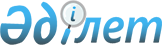 О внесении изменений в решение районного маслихата от 29 декабря 2018 года № 372-VІ "Об утверждении районного бюджета на 2019-2021 годы"Решение Курмангазинского районного маслихата Атырауской области от 10 октября 2019 года № 447-VI. Зарегистрировано Департаментом юстиции Атырауской области 17 октября 2019 года № 4507
      В соответствии со статьей 109 Бюджетного кодекса Республики Казахстан от 4 декабря 2008 года, подпунктом 1) пункта 1 статьи 6 Закона Республики Казахстан от 23 января 2001 года "О местном государственном управлении и самоуправлении в Республике Казахстан" и с предложением депутатов районного маслихата районный маслихат РЕШИЛ:
      1. Внести в решение районного маслихата от 29 декабря 2018 года № 372-VІ "Об утверждении районного бюджета на 2019-2021 годы" (зарегистрировано в реестре государственной регистрации нормативных правовых актов за № 4322, опубликовано 15 января 2019 года в эталонном контрольном банке нормативных правовых актов Республики Казахстан) следующие изменения: 
      в подпункте 1) пункта 1: 
      цифры "15 809 696" заменить цифрами "16 186 951";
      цифры "2 675 137" заменить цифрами "2 667 654";
      цифры "25 838" заменить цифрами "30 845";
      цифры "23 800" заменить цифрами "24 049";
      цифры "13 084 921" заменить цифрами "13 464 403";
      в подпункте 2) пункта 1: 
      цифры "15 955 746" заменить цифрами "16 333 001";
      пункт 6 изложить в следующей редакции:
      "Установить на 2019 год объемы субвенций, передаваемых из районного бюджета в бюджеты сельских округов в сумме 954 909 тысяч тенге, в том числе:
      сельскому округу Құрманғазы 348 143 тысяч тенге;
      Макашскому сельскому округу 59 625 тысяч тенге;
      Аккольскому сельскому округу 29 693 тысяч тенге;
      Енбекшинскому сельскому округу 60 996 тысяч тенге;
      Нуржаускому сельскому округу 66 410 тысяч тенге;
      Азгирскому сельскому округу 54 087 тысяч тенге;
      Дынгызылскому сельскому округу 43 293 тысяч тенге;
      сельскому округу Жаңаталап 67 259 тысяч тенге;
      Суюндукскому сельскому округу 82 641 тысяч тенге;
      Бирликскому сельскому округу 36 147 тысяч тенге;
      Кудряшовскому сельскому округу 55 531 тысяч тенге;
      Орлинскому сельскому округу 51 084 тысяч тенге".
      в пункте 7:
      цифры "187 098" заменить цифрами "177 987";
      цифры "55 705" заменить цифрами "65 552";
      цифры "13 663" заменить цифрами "13 709";
      2. Приложения 1, 5, 6 указанного решения изложить в новой редакции согласно приложениям 1, 2, 3 к настоящему решению.
      3. Контроль за исполнением настоящего решения возложить на постоянную комиссию (председатель Р. Султанияев) районного маслихата по вопросам экономики, налоговой и бюджетной политики. 
      4. Настоящее решение вводится в действие с 1 января 2019 года. Районный бюджет на 2019 год ОбъҰмы финансирования бюджетных программ через аппараты акимов сельских округов на 2019 год Распределение трансфертов органам местного самоуправления в разрезе сельских округов на 2019 год
					© 2012. РГП на ПХВ «Институт законодательства и правовой информации Республики Казахстан» Министерства юстиции Республики Казахстан
				
      Исполняющий обязанности
председателя внеочередной XLVIII
сессии районного маслихата,
секретарь районного маслихата

Б. Жугинисов
Приложение 1 к решению районного маслихата № 447-VІ от 10 октября 2019 годаПриложение 1 к решению районного маслихата № 372-VІ от 29 декабря 2018 года
Категория
Категория
Категория
Категория
Сумма, тысяч тенге
Класс
Класс
Класс
Сумма, тысяч тенге
Подкласс
Подкласс
Сумма, тысяч тенге
Наименование
Сумма, тысяч тенге
І. Доходы
16 186 951
1
Налоговые поступления
2 667 654
01
Подоходный налог
433700
2
Индивидуальный подоходный налог
433700
03
Социальный налог
255000
1
Социальный налог
255000
04
Налоги на собственность 
1949904
1
Налоги на имущество
1918785
3
Земельный налог
3000
4
Налог на транспортные средства
27619
5
Единый земельный налог
500
05
Внутренние налоги на товары, работы и услуги
19550
2
Акцизы
4700
3
Поступления за использование природных и других ресурсов
2300
4
Сборы за ведение предпринимательской и профессиональной деятельности
12550
08
Обязательные платежи, взимающиеся за совершение юридических значимых действий и (или) выдачу документов уполномоченными на то государственными органами или должностными лицами
9500
1
Госпошлина
9500
2
Неналоговые поступления
30845
01
Доходы от государственной собственности
13055
1
Поступления части чистого дохода государственных предприятий
7
3
Дивиденды на государственные пакеты акций, находящиеся в государственной собственности
0
5
Доходы от аренды имущества, находящегося в государственной собственности
13021
7
Вознаграждения по кредитам, выданным из государственного бюджета
15
9
Прочие доходы от государственной собственности
12
02
Поступления от реализации товаров (работ, услуг) государственными учреждениями, финансируемыми из государственного бюджета
0
1
Поступления от реализации товаров (работ, услуг) государственными
учреждениями, финансируемыми из государственного бюджета
0
04
Штрафы, пени, санкции, взыскания налагаемые государственными учреждениями, финансируемыми из государственного бюджета, а также содержащимися и финансируемыми из бюджета (сметы расходов) Национального Банка Республики Казахстан
700
1
Штрафы, пени, санкции, взыскания налагаемые государственными учреждениями, финансируемыми из государственного бюджета за исключением поступлении от предприятии нефтяного сектора, а также содержащимися и финансируемыми из бюджета (сметы расходов) Национального Банка Республики Казахстан
700
06
Прочие неналоговые поступления
17090
1
Прочие неналоговые поступления
17090
3
Поступления от продажи основного капитала
24049
01
Продажа государственного имущества, закрепленного за государственными учреждениями
249
1
Продажа государственного имущества, закрепленного за государственными учреждениями
249
03
Продажа земли и нематериальных активов
23800
1
Продажа земли
23800
2
Продажа нематериальных активов
0
4
Поступления трансфертов
13 464 403
02
Трансферты из вышестоящих органов государственного управления
13464403
2
Трансферты из областного бюджета
13 464 403
Текущие целевые трансферты
4 625 409
Целевые трансферты на развитие
4 093 141
Субвенции
4745853
5
Погашение бюджетных кредитов
15347
01
Погашение бюджетных кредитов
15347
1
Погашение бюджетных кредитов, выданных из государственного бюджета
15347
Функциональная группа
Функциональная группа
Функциональная группа
Функциональная группа
Функциональная группа
Сумма

тысяч тенге
Функциональная подгруппа
Функциональная подгруппа
Функциональная подгруппа
Функциональная подгруппа
Сумма

тысяч тенге
Администратор бюджетных программ
Администратор бюджетных программ
Администратор бюджетных программ
Сумма

тысяч тенге
Программа
Программа
Сумма

тысяч тенге
Наименование
Сумма

тысяч тенге
ІІ. Расходы
16 333 001
01
Государственные услуги общего характера
754 495
1
Представительные, исполнительные и другие органы, выполняющие общие функции государственного управления
497 292
112
Аппарат маслихата района (города областного значения)
25 211
001
Услуги по обеспечению деятельности маслихата района (города областного значения)
25 211
003
Капитальные расходы государственного органа 
0
122
Аппарат акима района (города областного значения)
197 801
001
Услуги по обеспечению деятельности акима района (города областного значения)
119 592
003
Капитальные расходы государственного органа
4 119
113
Целевые текущие трансферты из местных бюджетов
74 090
123
Аппарат акима района в городе, города районного значения, поселка, села, сельского округа
274 280
001
Услуги по обеспечению деятельности акима района в городе, города районного значения, поселка, села, сельского округа
150 259
022
Капитальные расходы государственного органа 
73 575
032
Капитальные расходы подведомственных государственных учреждений и организаций
50 446
2
Финансовая деятельность
1 816
459
Отдел экономики и финансов района (города областного значения)
1 816
003
Проведение оценки имущества в целях налогообложения
1 406
010
Приватизация, управление коммунальным имуществом, постприватизационная деятельность и регулирование споров, связанных с этим 
410
9
Прочие государственные услуги общего характера
255 387
458
Отдел жилищно-коммунального хозяйства, пассажирского транспорта и автомобильных дорог района (города областного значения)
84 093
001
Услуги по реализации государственной политики на местном уровне в области жилищно-коммунального хозяйства, пассажирского транспорта и автомобильных дорог
18 541
113
Целевые текущие трансферты из местных бюджетов
65 552
459
Отдел экономики и финансов района (города областного значения)
68 196
001
Услуги по реализации государственной политики в области формирования и развития экономической политики, государственного планирования, исполнения бюджета и управления коммунальной собственностью района (города областного значения)
44 017
015
Капитальные расходы государственного органа 
0
113
Целевые текущие трансферты из местных бюджетов
24 179
472
Отдел строительства, архитектуры и градостроительства района (города областного значения)
1 000
040
Развитие объектов государственных органов
1 000
482
Отдел предпринимательства и туризма района (города областного значения)
16 358
001
Услуги по реализации государственной политики на местном уровне в области развития предпринимательства и туризма
11 858
003
Капитальные расходы государственного органа
4 500
801
Отдел занятости, социальных программ и регистрации актов гражданского состояния района (города областного значения)
85 740
001
Услуги по реализации государственной политики на местном уровне в сфере занятости, социальных программ и регистрации актов гражданского состояния
45 740
003
Капитальные расходы государственного органа 
0
032
Капитальные расходы подведомственных государственных учреждений и организаций
40 000
02
Оборона
3 730
1
Военные нужды
2 767
122
Аппарат акима района (города областного значения)
2 767
005
Мероприятия в рамках исполнения всеобщей воинской обязанности
2 767
2
Организация работы по чрезвычайным ситуациям
963
122
Аппарат акима района (города областного значения)
963
006
Предупреждение и ликвидация чрезвычайных ситуаций масштаба района (города областного значения)
963
007
Мероприятия по профилактике и тушению степных пожаров районного (городского) масштаба, а также пожаров в населенных пунктах, в которых не созданы органы государственной противопожарной службы
0
04
Образование
6 515 739
1
Дошкольное воспитание и обучение
209 580
123
Аппарат акима района в городе, города районного значения, поселка, села, сельского округа
149 372
004
Обеспечение деятельности организаций дошкольного воспитания и обучения
119 744
041
Реализация государственного образовательного заказа в дошкольных организациях образования
29 628
464
Отдел образования района (города областного значения)
60 208
040
Реализация государственного образовательного заказа в дошкольных организациях образования
60 208
2
Начальное, основное среднее и общее среднее образование
5 427 577
123
Аппарат акима района в городе, города районного значения, поселка, села, сельского округа
513
005
Организация бесплатного подвоза учащихся до школы и обратно в сельской местности
513
464
Отдел образования района (города областного значения)
5 243 076
003
Общеобразовательное обучение
5 029 070
006
Дополнительное образование для детей
214 006
465
Отдел физической культуры и спорта района (города областного значения)
123 988
017
Дополнительное образование для детей и юношества по спорту
123 988
472
Отдел строительства, архитектуры и градостроительства района (города областного значения)
60 000
022
Строительство и реконструкция объектов начального, основного среднего и общего среднего образования
60 000
9
Прочие услуги в области образования
878 582
464
Отдел образования района (города областного значения)
878 582
001
Услуги по реализации государственной политики на местном уровне в области образования 
39 387
005
Приобретение и доставка учебников, учебно-методических комплексов для государственных учреждений образования района (города областного значения)
225 242
007
Проведение школьных олимпиад, внешкольных мероприятий и конкурсов районного (городского) масштаба
643
012
Капитальные расходы государственного органа 
0
015
Ежемесячная выплата денежных средств опекунам (попечителям) на содержание ребенка-сироты (детей-сирот), и ребенка (детей), оставшегося без попечения родителей
13 838
023
Методическая работа
26 948
029
Обследование психического здоровья детей и подростков и оказание психолого-медико-педагогической консультативной помощи населению
24 385
067
Капитальные расходы подведомственных государственных учреждений и организаций
543 975
113
Целевые текущие трансферты из местных бюджетов
4 164
06
Социальная помощь и социальное обеспечение
1 385 151
1
Социальное обеспечение
633 306
801
Отдел занятости, социальных программ и регистрации актов гражданского состояния района (города областного значения)
633 306
010
Государственная адресная социальная помощь
633 306
2
Социальная помощь
719 594
123
Аппарат акима района в городе, города районного значения, поселка, села, сельского округа
0
003
Оказание социальной помощи нуждающимся гражданам на дому
0
801
Отдел занятости, социальных программ и регистрации актов гражданского состояния района (города областного значения)
719 594
004
Программа занятости
441 764
006
Оказание социальной помощи на приобретение топлива специалистам здравоохранения, образования, социального обеспечения, культуры, спорта и ветеринарии в сельской местности в соответствии с законодательством Республики Казахстан
8 850
007
Оказание жилищной помощи
2 749
009
Материальное обеспечение детей-инвалидов, воспитывающихся и обучающихся на дому
2 303
011
Социальная помощь отдельным категориям нуждающихся граждан по решениям местных представительных органов
104 928
014
Оказание социальной помощи нуждающимся гражданам на дому
18 907
015
Территориальные центры социального обслуживания пенсионеров и инвалидов
55 634
017
Обеспечение нуждающихся инвалидов обязательными гигиеническими средствами и предоставление услуг специалистами жестового языка, индивидуальными помощниками в соответствии с индивидуальной программой реабилитации инвалида
26 750
023
Обеспечение деятельности центров занятости населения
57 709
9
Прочие услуги в области социальной помощи и социального обеспечения
32 251
801
Отдел занятости, социальных программ и регистрации актов гражданского состояния района (города областного значения)
32 251
018
Оплата услуг по зачислению, выплате и доставке пособий и других социальных выплат
5 000
050
Реализация Плана мероприятий по обеспечению прав и улучшению качества жизни инвалидов в Республике Казахстан на 2012 – 2018 годы
27 251
07
Жилищно-коммунальное хозяйство
2 077 158
1
Жилищное хозяйство
893 557
458
Отдел жилищно-коммунального хозяйства, пассажирского транспорта и автомобильных дорог района (города областного значения)
394 000
004
Обеспечение жильем отдельных категорий граждан
394 000
464
Отдел образования района (города областного значения)
0
026
Ремонт объектов городов и сельских населенных пунктов в рамках Программы развития продуктивной занятости и массового предпринимательства
0
472
Отдел строительства, архитектуры и градостроительства района (города областного значения)
499 557
003
Проектирование и (или) строительство, реконструкция жилья коммунального жилищного фонда
260 000
004
Проектирование, развитие и (или) обустройство инженерно-коммуникационной инфраструктуры
121 366
091
Приобретение оборудования для проектов, реализуемых в рамках Государственной программы развития продуктивной занятости и массового предпринимательства на 2017 – 2021 годы "Еңбек"
15 000
098
Приобретение жилья коммунального жилищного фонда
103 191
2
Коммунальное хозяйство
1 183 601
123
Аппарат акима района в городе, города районного значения, поселка, села, сельского округа
360
014
Организация водоснабжения населенных пунктов
360
458
Отдел жилищно-коммунального хозяйства, пассажирского транспорта и автомобильных дорог района (города областного значения)
177 500
012
Функционирование системы водоснабжения и водоотведения
177 500
058
Развитие системы водоснабжения и водоотведения в сельских населенных пунктах
0
472
Отдел строительства, архитектуры и градостроительства района (города областного значения)
1 005 741
005
Развитие коммунального хозяйства
23 176
006
Развитие системы водоснабжения и водоотведения
962 565
007
Развитие благоустройства городов и населенных пунктов
20 000
08
Культура, спорт, туризм и информационное пространство
758 420
1
Деятельность в области культуры
198 688
123
Аппарат акима района в городе, города районного значения, поселка, села, сельского округа
98 228
006
Поддержка культурно-досуговой работы на местном уровне
98 228
472
Отдел строительства, архитектуры и градостроительства района (города областного значения)
18 384
011
Развитие объектов культуры
18 384
478
Отдел внутренней политики, культуры и развития языков района (города областного значения)
82 076
009
Поддержка культурно-досуговой работы
81 535
011
Обеспечение сохранности историко - культурного наследия и доступа к ним
541
2
Спорт
160 328
465
Отдел физической культуры и спорта района (города областного значения)
46 965
001
Услуги по реализации государственной политики на местном уровне в сфере физической культуры и спорта
14 252
004
Капитальные расходы государственного органа 
0
006
Проведение спортивных соревнований на районном (города областного значения) уровне
10 600
007
Подготовка и участие членов сборных команд района (города областного значения) по различным видам спорта на областных спортивных соревнованиях
14 400
113
Целевые текущие трансферты из местных бюджетов
7 713
472
Отдел строительства, архитектуры и градостроительства района (города областного значения)
113 363
008
Развитие объектов спорта
113 363
3
Информационное пространство
99 264
478
Отдел внутренней политики, культуры и развития языков района (города областного значения)
99 264
005
Услуги по проведению государственной информационной политики 
6 000
007
Функционирование районных (городских) библиотек
93 264
9
Прочие услуги по организации культуры, спорта, туризма и информационного пространства
300 140
478
Отдел внутренней политики, культуры и развития языков района (города областного значения)
300 140
001
Услуги по реализации государственной политики на местном уровне в области информации, укрепления государственности и формирования социального оптимизма граждан, развития языков и культуры
24 763
004
Реализация мероприятий в сфере молодежной политики
19 412
032
Капитальные расходы подведомственных государственных учреждений и организаций
84 102
113
Целевые текущие трансферты из местных бюджетов
171 863
10
Сельское, водное, лесное, рыбное хозяйство, особо охраняемые природные территории, охрана окружающей среды и животного мира, земельные отношения
311 136
1
Сельское хозяйство
258 492
477
Отдел сельского хозяйства и земельных отношений района (города областного значения) 
46 527
001
Услуги по реализации государственной политики на местном уровне в сфере сельского хозяйства и земельных отношений
31 527
003
Капитальные расходы государственного органа
15 000
473
Отдел ветеринарии района (города областного значения)
211 965
001
Услуги по реализации государственной политики на местном уровне в сфере ветеринарии
22 733
007
Организация отлова и уничтожения бродячих собак и кошек
3 726
008
Возмещение владельцам стоимости изымаемых и уничтожаемых больных животных, продуктов и сырья животного происхождения
20 934
010
Проведение мероприятий по идентификации сельскохозяйственных животных
2 969
011
Проведение противоэпизоотических мероприятий
161 603
9
Прочие услуги в области сельского, водного, лесного, рыбного хозяйства, охраны окружающей среды и земельных отношений
52 644
459
Отдел экономики и финансов района (города областного значения)
52 644
099
Реализация мер по оказанию социальной поддержки специалистов 
52 644
11
Промышленность, архитектурная, градостроительная и строительная деятельность
21 873
2
Архитектурная, градостроительная и строительная деятельность
21 873
472
Отдел строительства, архитектуры и градостроительства района (города областного значения)
21 873
001
Услуги по реализации государственной политики в области строительства, архитектуры и градостроительства на местном уровне
21 873
12
Транспорт и коммуникации
3 012 164
1
Автомобильный транспорт
3 012 164
458
Отдел жилищно-коммунального хозяйства, пассажирского транспорта и автомобильных дорог района (города областного значения)
3 012 164
022
Развитие транспортной инфраструктуры
2 632 387
023
Обеспечение функционирования автомобильных дорог
232 000
045
Капитальный и средний ремонт автомобильных дорог районного значения и улиц населенных пунктов
147 777
13
Прочие
219 243
9
Прочие
219 243
123
Аппарат акима района в городе, города районного значения, поселка, села, сельского округа
9 999
040
Реализация мер по содействию экономическому развитию регионов в рамках Программы развития регионов до 2020 года
9 999
459
Отдел экономики и финансов района (города областного значения)
209 244
012
Резерв местного исполнительного органа района (города областного значения) 
17 548
026
Целевые текущие трансферты бюджетам города районного значения, села, поселка, сельского округа на повышение заработной платы отдельных категорий гражданских служащих, работников организаций, содержащихся за счет средств государственного бюджета, работников казенных предприятий
177 987
066
Целевые текущие трансферты бюджетам города районного значения, села, поселка, сельского округа на повышение заработной платы отдельных категорий административных государственных служащих
13 709
14
Обслуживание долга
15
1
Обслуживание долга
15
459
Отдел экономики и финансов района (города областного значения)
15
021
Обслуживание долга местных исполнительных органов по выплате вознаграждений и иных платежей по займам из областного бюджета
15
15
Трансферты
1 273 877
1
Трансферты
1 273 877
459
Отдел экономики и финансов района (города областного значения)
1 273 877
006
Возврат неиспользованных (недоиспользованных) целевых трансфертов
891
024
Целевые текущие трансферты из нижестоящего бюджета на компенсацию потерь вышестоящего бюджета в связи с изменением законодательства
303 558
038
Субвенции
954 909
051
Трансферты органам местного самоуправления
14 519
ІІІ. Чистое бюджетное кредитование
11 166
Бюджетные кредиты
26 513
10
Сельское, водное, лесное, рыбное хозяйство, особо охраняемые природные территории, охрана окружающей среды и животного мира, земельные отношения
26 513
9
Прочие услуги в области сельского, водного, лесного, рыбного хозяйства, охраны окружающей среды и земельных отношений
26 513
459
Отдел экономики и финансов района (города областного значения)
26 513
018
Бюджетные кредиты для реализации мер социальной поддержки специалистов 
26 513
16
Погашение займов
15 347
1
Погашение займов
15 347
459
Отдел экономики и финансов района (города областного значения)
15 347
005
Погашение долга местного исполнительного органа перед вышестоящим бюджетом
15 347
ІV. Сальдо по операциям с финансовыми активами
0
V. Дефицит (профицит) бюджета
-157 216
VІ. Финансирование дефицита ( использование профицита) бюджета
157 216
7
Поступление займов
26 513
01
Внутренние государственные займы
26 513
2
Договоры займа
26 513
03
Займы получаемые местным исполнительным органом района (города областного значения)
26 513
8
Используемые остатки бюджетных средств
146 050
01
Остатки бюджетных средств
146 050
1
Свободные остатки бюджетных средств
146 050Приложение 2 к решению районного маслихата № 447-VІ от 10 октября 2019 годаПриложение 5 к решению районного маслихата №372-VІ от 29 декабря 2018 года
Коды программ
Коды программ
Коды программ
Коды программ
Коды программ
Коды программ
Коды программ
Коды программ
Коды программ
Коды программ
Наименование сельских округов
Наименование сельских округов
Наименование сельских округов
Наименование сельских округов
Наименование сельских округов
Наименование сельских округов
Наименование сельских округов
Наименование сельских округов
Наименование бюджетных программ
Асан 
Байда
Кигач
Коптогай
Сафон
Тениз
Шортанбай
Итого, тысяч тенге
001
Услуги по обеспечению деятельности акима района в городе, города районного значения, поселка, села, сельского округа
24269
21280
18386
19328
23864
23013
20119
150259
022
Капитальные расходы государственного органа
36944
600
35000
1031
73575
032
Капитальные расходы подведомственных государственных учреждений и организаций
1672
7116
7218
1812
8284
10122
14222
50446
004
Обеспечение деятельности организаций дошкольного воспитания и обучения
25861
25470
25904
21131
21378
119744
041
Реализация государственного образовательного заказа в дошкольных организациях образования
29628
29628
005
Организация бесплатного подвоза учащихся до школы и обратно в сельской местности
513
513
014
Организация водоснабжения населенных пунктов
360
360
006
Поддержка культурно-досуговой работы на местном уровне
16313
13747
14554
5733
16511
14611
16759
98228
040
Реализация мер по содействию экономическому развитию регионов в рамках Программы "Развитие регионов" 
1187
1690
1078
1182
1687
1549
1626
9999
80385
69694
67306
89472
79974
70426
75495
532752Приложение 3 к решению районного маслихата № 447 -VІ от 10 октября 2019 годаПриложение 6 к решению районного маслихата № 372-VІ от 29 декабря 2018 года
Код бюджетной классификации 

 
Код бюджетной классификации 

 
Код бюджетной классификации 

 
Код бюджетной классификации 

 
Код бюджетной классификации 

 
Код бюджетной классификации 

 
Код бюджетной классификации 

 
Код бюджетной классификации 

 
Код бюджетной классификации 

 
Код бюджетной классификации 

 
Наименование сельских округов
Наименование сельских округов
Наименование сельских округов
Наименование сельских округов
Наименование сельских округов
Наименование сельских округов
Наименование сельских округов
Наименование сельских округов
Наименования налоговых поступлений
Байда
Тениз
Сафон
Шортанбай 
Коптогай
Асан
Кигач
Итого, тысяч тенге
101202
Индивидуальный подоходный налог с доходов, не облагаемых у источника выплаты
540
980
530
745
250
250
650
3945
104102
Hалог на имущество физических лиц
22
33
64
14
24
7
35
199
104302
Земельный налог с физических лиц на земли населенных пунктов
52
77
33
51
33
36
287
569
104401
Hалог на транспортные средства с юридических лиц
0
0
0
0
0
0
1300
1300
104402
Hалог на транспортные средства с физических лиц
890
620
1970
2000
656
1420
950
8506
1504
1710
2597
2810
963
1713
3222
14519